ПРОТОКОЛ № 18засідання погоджувальної ради17.08.2022 р							15.00 год.Присутні:  Тарас Кучма – міський голова, Депутати:  Марія Тяжкун, Юрій Кушлик, Олег Пилипців, Світлана Маменька, Микола Рупняк.Володимир Коцюба – заступник міського голови,керуючий справами виконкому, Маріанна Свідовська – начальник управління майна громади,  Леся Лазунда – начальник відділу економіки, Зеновій Квасній – начальник відділу цифровізації, інформаційної політики та комунікацій, Володимир Чуба – начальник відділу охорони здоров’я, Андрій Швацький – начальник відділу правового забезпечення.Ольга Данчук – представник компанії ТОВ “АІК “КРЕАТИВ”, компанії – розробника Концепції,Сергій Іванов – Костецький – керівник компанії “ЄТІ ПРО”.СЛУХАЛИ: Про внесення змін до концепції індустріального парку «ЕКО-СМАРТ ІНДУСТРІАЛЬНИЙ ПАРК «ГАЛІТ» Дрогобицької міської територіальної громади затвердженої рішенням сесії від 09 червня 2022 року № 1173.Леся Лазунда, начальник відділу економіки – повідомила депутатів про те, що є ряд доповнень до Концепції з якими детально ознайомлять п. Ольга та п. Сергій.Доповіли: Ольга Данчук, представник компанії ТОВ “АІК “КРЕАТИВ”, компанії – розробника Концепції та Сергій Іванов – Костецький, керівник компанії “ЄТІ ПРО” – доповіли депутатам про зміни, які запропоновано внести до Конецепції, та обґрунтували кожну зі змін.З даного питання велися обговорення, у яких взяли участь:Олег ПилипцівЮрій КушликМарія ТяжкунТарас КучмаОльга  Данчук Сергій Іванов – КостецькийВИРІШИЛИ: рекомендувати раді.Тарас Кучма – запропонував доповнити порядок денний наступними питання:“Про забезпечення виплати середньої заробітної плати увільненим працівникам”,“Про внесення змін в рішення № 482 “Про закупівлю спеціального медичного обладнання комунальним некомерційним підприємством “Дрогобицька міська лікарня № 1” Дрогобицької міської ради”,“Про включення до Переліку першого типу об’єктів комунальної власності  територіальної громади в особі Дрогобицької міської ради Львівської області, які підлягають передачі в оренду шляхом проведення аукціону”.Депутати підтримали дану пропозицію.СЛУХАЛИ: Про затвердження нової редакції Додатку 2 програми
забезпечення мешканців Дрогобицької міської територіальної громади ендопротезами суглобів для надання медичної допомоги хворим із ураженням органів опорно-рухового апарату на 2022 рік, затвердженої рішенням сесії Дрогобицької міської ради № 888 від 22.12.2021р.ВИРІШИЛИ: рекомендувати раді.СЛУХАЛИ: Про затвердження нової редакції Статуту КП "Дрогобичводоканал"  Дрогобицької міської ради ВИРІШИЛИ: рекомендувати раді.СЛУХАЛИ:. Про внесення змін в рішення Дрогобицької міської ради, про затвердження проекту землеустрою щодо відведення земельної ділянки для будівництва та обслуговування будівель громадських та релігійних організацій та передачу в постійне користування земельної ділянкиВИРІШИЛИ: рекомендувати раді.Міський голова 							Тарас КУЧМАСЛУХАЛИ:  Про затвердження Місцевої програми інформатизації «Цифрова Дрогобицька громада» на 2022-2024 роки.ВИРІШИЛИ: рекомендувати раді.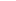 